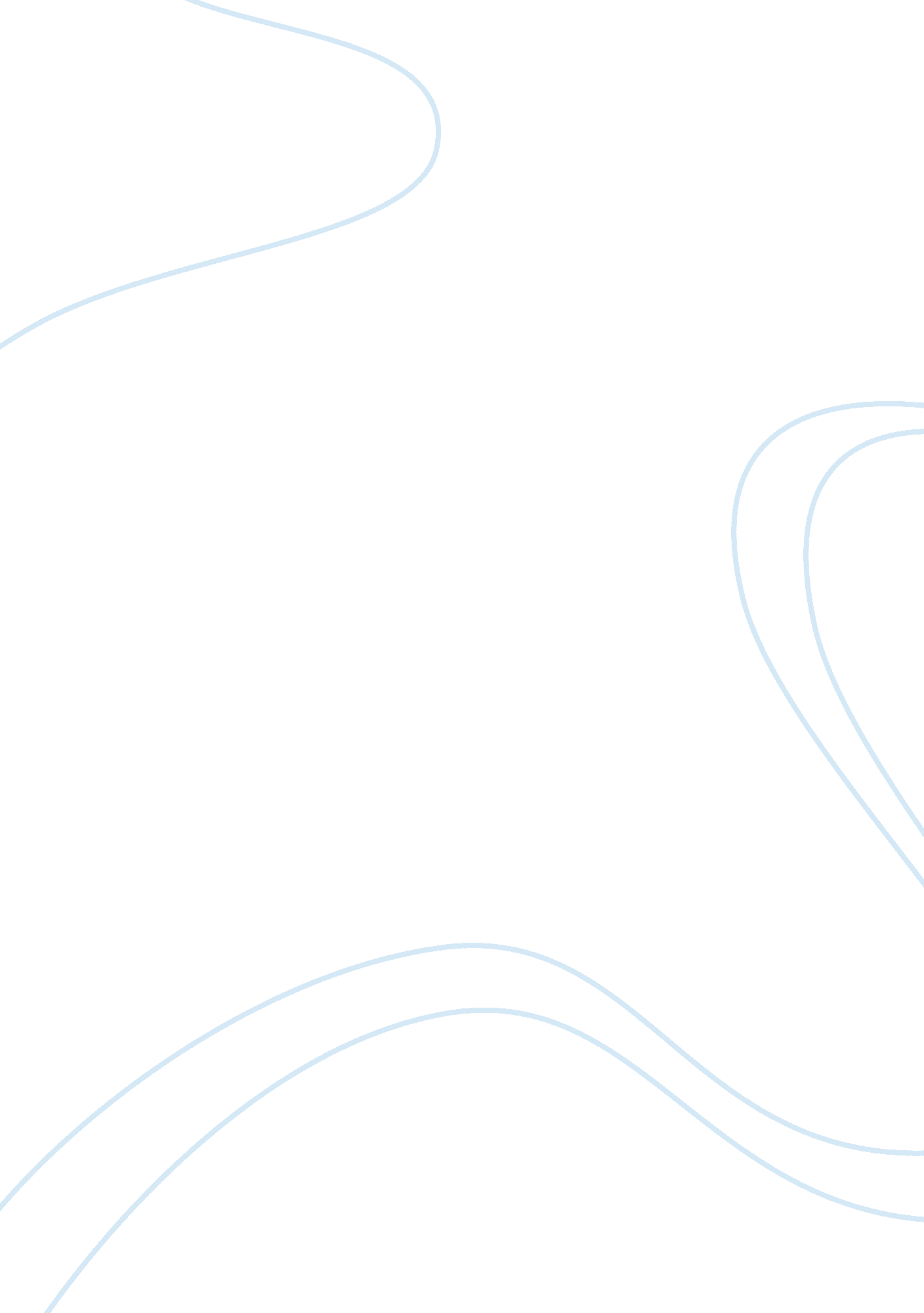 Human geography essaySociology, Population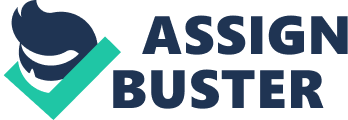 Question 1Of course, yes, I do agree, Let us look at the perception of poverty against overpopulation. When people are many in a certain state than there sources available there must be poverty in that state. People's consciousness tells them of their responsibility to aid them out of their despair with shelter, infrastructure, food, and the way to build up their nation. If people would avoid making babies, they would not be staying in poverty. Instead of cornmeal, these we should ship them condoms. Instead of antibiotics, we send them IUDs. Question 2Yes, the US government should stop funding these agencies. The arbitrary supply of contraceptives to the developing countries' women, who are often underfed and in deprived health, is risky to their health. Furthermore, contraceptive malfunctionrates are high, mainly in the underdeveloped countries that lead to improved dependence on abortion as a backing. Question 3Immigration has both net loss and net gain results on different states of the economy. When immigrants get to US, income for low-skilled employees go down. Immigrants have kept US demographically young, improved their culture and added to their productive capability as a country, enhancing their power in the globe. Question 4A Summer CampAtop severe pyramid, that implies depressing population growth that may be as a result of low birthrates, high death rates and increased emigrations from the region. A Retirement communityA tornado-shape in nature, or inverted pyramid that reflect a high fraction of old people and few younger peopleThe US in 30yearsAtop intense pyramid, that will suggest depressing population growth in a period of 30 years. This can be as a result of a number of reasons such as; low birthrates, high deathrates. A College townA bottom profound pyramid, that implies declining or steady death rates, high birthrates, and the possible for quick population growth. An 1849 Gold Rush Mining Town In CaliforniaAtop high pyramid, Because the swiftly increasing in habitants had a small number of women. As the availability of the gold rush increased so did the availabilities of chances for employing women to work for their communities. 
The Booming North Dakota oilfieldsAtop intense pyramid, that implies gloomy population growth that may be as a result of any number of reasons, with low birthrates, high death rates and increased evacuation from the region. 